به نام ایزد  دانا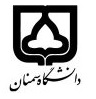 (کاربرگ طرح درس)                   تاریخ بهروز رسانی:               دانشکده     ............................                                               نیمسال اول/دوم سال تحصیلی ......بودجهبندی درسمقطع: کارشناسی□  کارشناسی ارشد  دکتری□مقطع: کارشناسی□  کارشناسی ارشد  دکتری□مقطع: کارشناسی□  کارشناسی ارشد  دکتری□تعداد واحد: نظری3 عملی0تعداد واحد: نظری3 عملی0فارسی: بیماری های تولید مثل دامفارسی: بیماری های تولید مثل دامنام درسپیشنیازها و همنیازها: پیشنیازها و همنیازها: پیشنیازها و همنیازها: پیشنیازها و همنیازها: پیشنیازها و همنیازها: Animal reproduction disease لاتین: Animal reproduction disease لاتین: نام درسشماره تلفن اتاق: 31533617شماره تلفن اتاق: 31533617شماره تلفن اتاق: 31533617شماره تلفن اتاق: 31533617مدرس/مدرسین: دکتر رضا نارنجی ثانیمدرس/مدرسین: دکتر رضا نارنجی ثانیمدرس/مدرسین: دکتر رضا نارنجی ثانیمدرس/مدرسین: دکتر رضا نارنجی ثانیمنزلگاه اینترنتی:منزلگاه اینترنتی:منزلگاه اینترنتی:منزلگاه اینترنتی:Rezasani_vet@semnan.ac.irپست الکترونیکی:Rezasani_vet@semnan.ac.irپست الکترونیکی:Rezasani_vet@semnan.ac.irپست الکترونیکی:Rezasani_vet@semnan.ac.irپست الکترونیکی:برنامه تدریس در هفته و شماره کلاس:برنامه تدریس در هفته و شماره کلاس:برنامه تدریس در هفته و شماره کلاس:برنامه تدریس در هفته و شماره کلاس:برنامه تدریس در هفته و شماره کلاس:برنامه تدریس در هفته و شماره کلاس:برنامه تدریس در هفته و شماره کلاس:برنامه تدریس در هفته و شماره کلاس:اهداف درس: آشنایی با بیمار های تولید مثلی، تشخیص و درمان آن در حیواناتاهداف درس: آشنایی با بیمار های تولید مثلی، تشخیص و درمان آن در حیواناتاهداف درس: آشنایی با بیمار های تولید مثلی، تشخیص و درمان آن در حیواناتاهداف درس: آشنایی با بیمار های تولید مثلی، تشخیص و درمان آن در حیواناتاهداف درس: آشنایی با بیمار های تولید مثلی، تشخیص و درمان آن در حیواناتاهداف درس: آشنایی با بیمار های تولید مثلی، تشخیص و درمان آن در حیواناتاهداف درس: آشنایی با بیمار های تولید مثلی، تشخیص و درمان آن در حیواناتاهداف درس: آشنایی با بیمار های تولید مثلی، تشخیص و درمان آن در حیواناتامکانات آموزشی مورد نیاز:امکانات آموزشی مورد نیاز:امکانات آموزشی مورد نیاز:امکانات آموزشی مورد نیاز:امکانات آموزشی مورد نیاز:امکانات آموزشی مورد نیاز:امکانات آموزشی مورد نیاز:امکانات آموزشی مورد نیاز:امتحان پایانترمامتحان میانترمارزشیابی مستمر(کوئیز)ارزشیابی مستمر(کوئیز)فعالیتهای کلاسی و آموزشیفعالیتهای کلاسی و آموزشینحوه ارزشیابینحوه ارزشیابی90%5%5%5%درصد نمرهدرصد نمرهVeterinary reproduction and obstetrics 2018Veterinary reproduction and obstetrics 2018Veterinary reproduction and obstetrics 2018Veterinary reproduction and obstetrics 2018Veterinary reproduction and obstetrics 2018Veterinary reproduction and obstetrics 2018منابع و مآخذ درسمنابع و مآخذ درستوضیحاتمبحثشماره هفته آموزشیبیماریهای تولیدمثلی گاو1بیماریهای تولیدمثلی گاو2بیماریهای تولیدمثلی گاو3بیماریهای تولیدمثلی گاو4بیماریهای تولیدمثلی گاو5بیماریهای تولیدمثلی گوسفند و  بز6بیماریهای تولیدمثلی گوسفند و بز7بیماریهای تولیدمثلی گوسفند و بز8		بیماریهای تولیدمثلی اسب9		بیماریهای تولیدمثلی اسب10		بیماریهای تولیدمثلی اسب11		بیماریهای تولیدمثلی سگ12		بیماریهای تولیدمثلی سگ13		بیماریهای تولیدمثلی گربه14		بیماریهای تولیدمثلی گربه و شتر15		بیماریهای تولیدمثلی شتر16